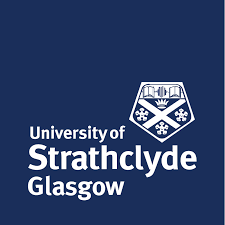 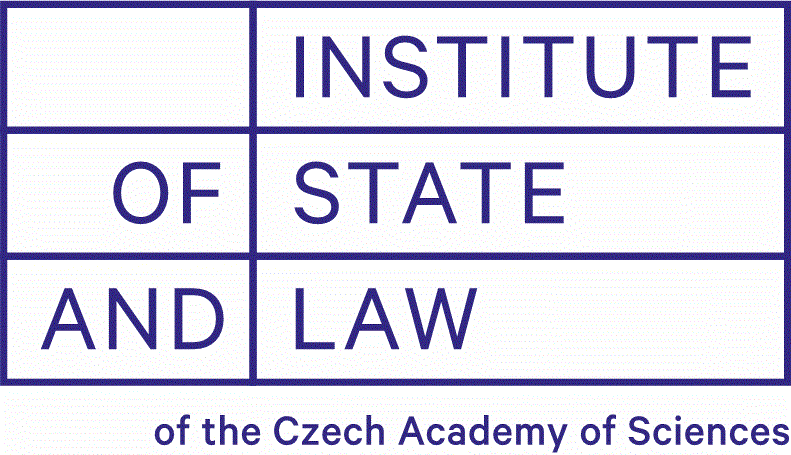 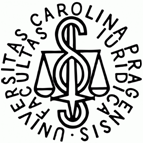 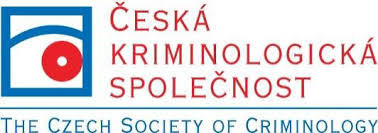 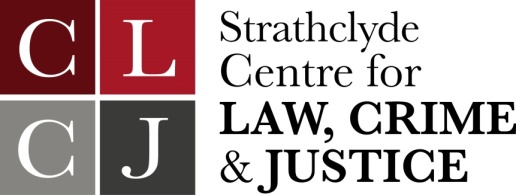 The European Group on Sentencing & Penal Decision-MakingCultures of Sentencing and Penal Decision-Making: A European ConferenceThursday 30th – Friday 31st May 2019Faculty of Law, Charles UniversityPrague, Czech RepublicPreliminary Delegate List at 12th April 2019Name/AffiliationPresenting Paper?Harry Annison ,Southampton, England & Wales		XNicole Bögelein ,Cologne, GermanyxKristel Beyens , Vrije Universiteit Brussel, BelgiumXMaciej Bocheński, Jagiellonian, PolandxGavin Dingwall ,De Montfort, England & WalesJozef Fabik ,Directorate of Prison & Court Guards, Slovak RepublicJakub Drapal ,Charles, Cezech RepublicxJay Gormley ,Strathclyde, ScotlandxAna Guerrio, Maia, PortugalMiha Hafner, Ljubljana, SloveniaxBarbora Jekielek Henzl, Intl Criminal Dept, Min of Justice, Czech RepTim Hillier ,De Montfort, England & WalesAnthea Hucklesby, Leeds, England & WalesVladyslava Irinieiva, EU Advisory Mission, UkraineJessica Jacobson, Birkbeck, England & WalesxLouise V Johansen, Copenhagen, DenmarkxFiona Jamieson, Edinburgh, ScotlandxAmy Kirby, Birkbeck, England & WalesKirill Titaev, Europ St. Petersburg, RussiaxJakub Ľorko, Directorate of Prison & Court Guards, Slovak RepublicGrazia Mannozzi, Insubria, ItalyPetra Masopust Šachová, Palacky University, Czech RepublicxGabriel Oancea, Bucharest, RomaniaAndrea Matoušková, director of the Czech Probation and Mediation ServiceMojca Plesničar, Ljubljana, SloveniaXSylva Řezníková, Glasgow, ScotlandXMilan Svoboda, Dept of Supervision of Places of Detention, Czech RepublicKatja Šugman Stubbs, Ljubljana, SloveniaXCyrus Tata, Strathclyde, ScotlandXKristýna Tomšů, Charles, Czech RepublicxLucie Valoušková, International Criminal Law Dept, Min of Justice, Czech RepJavier Velasquez, Glasgow/ ChileSigrid van Wingerden, Leiden, NetherlandsMihaela Vidaicu, Moldova State, MoldovaXHilde T. Wermink, Leiden, NetherlandsXJakub Drapal’s Charles students x3 ?